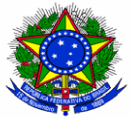 MINISTÉRIO DA EDUCAÇÃOSECRETARIA DE EDUCAÇÃO PROFISSIONAL E TECNOLÓGICAINSTITUTO FEDERAL DE EDUCAÇÃO, CIÊNCIA E TECNOLOGIA DO SUL DE MINAS GERAISCAMPUS PASSOSEDITAL Nº 16/2022PROGRAMA INSTITUCIONAL DE MONITORIA DE ENSINOANEXO I – SOLICITAÇÃO DE RECURSOEu, nome do professor orientador, matrícula SIAPE nº número SIAPE, proponente da monitoria da disciplina “nome da disciplina”, deste Edital, venho recorrer do RESULTADO PRELIMINAR DE INSCRIÇÕES HOMOLOGADAS.O(s) motivo(s) está(ão) descrito(s) a seguir. Declaro estar ciente de que o não atendimento das regras contidas neste documento e em seu referido edital poderá ensejar na rejeição desta solicitação.Motivo do recurso:Data e Assinatura:MINISTÉRIO DA EDUCAÇÃOSECRETARIA DE EDUCAÇÃO PROFISSIONAL E TECNOLÓGICAINSTITUTO FEDERAL DE EDUCAÇÃO, CIÊNCIA E TECNOLOGIA DO SUL DE MINAS GERAISCAMPUS PASSOSEDITAL Nº 16/2022PROGRAMA INSTITUCIONAL DE MONITORIA DE ENSINOANEXO II – TERMO DE COMPROMISSO E PLANO DE TRABALHO DO(A) BOLSISTAMINISTÉRIO DA EDUCAÇÃOSECRETARIA DE EDUCAÇÃO PROFISSIONAL E TECNOLÓGICAINSTITUTO FEDERAL DE EDUCAÇÃO, CIÊNCIA E TECNOLOGIA DO SUL DE MINAS GERAISCAMPUS PASSOSEDITAL Nº 16/2022PROGRAMA INSTITUCIONAL DE MONITORIA DE ENSINOANEXO III – RELATÓRIO MENSAL DE ATIVIDADESAno: ______ Mês: ____Passos, _______ de ______________________ de _______._____________________________                              ______________________________          Aluno(a) monitor(a)                                                       Professor(a) responsávelMINISTÉRIO DA EDUCAÇÃOSECRETARIA DE EDUCAÇÃO PROFISSIONAL E TECNOLÓGICAINSTITUTO FEDERAL DE EDUCAÇÃO, CIÊNCIA E TECNOLOGIA DO SUL DE MINAS GERAISCAMPUS PASSOSEDITAL Nº 16/2022PROGRAMA INSTITUCIONAL DE MONITORIA DE ENSINOANEXO IV – RELATÓRIO DE ATIVIDADES DESENVOLVIDASAno: ______ Semestre: ____Data e assinatura do(a) professor(a):MINISTÉRIO DA EDUCAÇÃOSECRETARIA DE EDUCAÇÃO PROFISSIONAL E TECNOLÓGICAINSTITUTO FEDERAL DE EDUCAÇÃO, CIÊNCIA E TECNOLOGIA DO SUL DE MINAS GERAISCAMPUS PASSOSEDITAL Nº 16/2022PROGRAMA INSTITUCIONAL DE MONITORIA DE ENSINOANEXO V – AVALIAÇÃO DO(A) MONITOR(A) PELO(A) DOCENTE ORIENTADOR(A)Ano: ______ Semestre: ____ Comentário do(a) professor(a) sobre a atuação do(a) monitor(a) em sua disciplina:Data e assinatura do(a) professor(a):MINISTÉRIO DA EDUCAÇÃOSECRETARIA DE EDUCAÇÃO PROFISSIONAL E TECNOLÓGICAINSTITUTO FEDERAL DE EDUCAÇÃO, CIÊNCIA E TECNOLOGIA DO SUL DE MINAS GERAISCAMPUS PASSOSEDITAL Nº 16/2022PROGRAMA INSTITUCIONAL DE MONITORIA DE ENSINOANEXO VI – AVALIAÇÃO DO(A) MONITOR(A) PELO(A) ALUNO(A) DA DISCIPLINAAno: ______ Semestre: ____ Comentário do(a) aluno(a) sobre a atuação do(a) monitor(a):Data:TERMO DE COMPROMISSO DO(A) ESTUDANTETERMO DE COMPROMISSO DO(A) ESTUDANTEDados do DiscenteDados do DiscenteNome:Nome:Curso:                                                                                        Curso:                                                                                        Período/Ano:Período/Ano:Email:Email:Participação:(    ) aluno bolsista de curso técnico integrado(    ) aluno bolsista de curso técnico subsequente(    ) aluno bolsista de curso superiorParticipação:(    ) aluno bolsista de curso técnico integrado(    ) aluno bolsista de curso técnico subsequente(    ) aluno bolsista de curso superiorDados do ProjetoDados do ProjetoCoordenador: Alessandro de Castro Borges (Coordenador Geral de Ensino)Coordenador: Alessandro de Castro Borges (Coordenador Geral de Ensino)Título: Programa de Monitoria Remunerada para o IFSULDEMINAS - Campus PassosTítulo: Programa de Monitoria Remunerada para o IFSULDEMINAS - Campus PassosVigência:Vigência:Professor (a) Orientador (a):Professor (a) Orientador (a):Disciplina:                                                          Disciplina:                                                          Turma:                                                                                  Período/ano:Turma:                                                                                  Período/ano:Plano de TrabalhoPlano de TrabalhoDescrição das atividadesMês/AnoCaso necessite, pode-se adicionar linhasDeclaração do EstudanteDeclaração do EstudanteDeclaro:meu desejo de atuar neste Projeto, comprometendo-me a cumprir integralmente as normas previstas neste Edital e atividades descritas no Plano de Trabalho, sob pena de desligamento do programa e demais sanções cabíveis;ciência de que a bolsa não gerará nenhum vínculo empregatício com o IFSULDEMINAS - Campus Passos;Não receber bolsa de qualquer natureza, estando apto(a) a atuar como bolsista selecionado(a) em processo seletivo como consta neste Edital (OBS: auxílio estudantil não está incluído nesta categoria e, portanto, não impede a participação neste Edital);serem verdadeiras as informações acima.Declaro:meu desejo de atuar neste Projeto, comprometendo-me a cumprir integralmente as normas previstas neste Edital e atividades descritas no Plano de Trabalho, sob pena de desligamento do programa e demais sanções cabíveis;ciência de que a bolsa não gerará nenhum vínculo empregatício com o IFSULDEMINAS - Campus Passos;Não receber bolsa de qualquer natureza, estando apto(a) a atuar como bolsista selecionado(a) em processo seletivo como consta neste Edital (OBS: auxílio estudantil não está incluído nesta categoria e, portanto, não impede a participação neste Edital);serem verdadeiras as informações acima.Data:Data:Assinatura do Estudante:Assinatura do Estudante:Declaração do pai, da mãe ou do(a) responsável (se menor de 18 anos)Declaração do pai, da mãe ou do(a) responsável (se menor de 18 anos)Eu, _________________________________________________________________, portador(a) do CPF ______________________, RG ______________________, responsável pelo(a) discente menor de idade acima apresentado(a), acuso ciência das responsabilidades assumidas pelo(a) bolsista, concordo e autorizo a sua participação, pela qual receberá bolsa, no projeto.Eu, _________________________________________________________________, portador(a) do CPF ______________________, RG ______________________, responsável pelo(a) discente menor de idade acima apresentado(a), acuso ciência das responsabilidades assumidas pelo(a) bolsista, concordo e autorizo a sua participação, pela qual receberá bolsa, no projeto.Data:Data:Assinatura pai, mãe ou responsável (anexar cópia do RG):Assinatura pai, mãe ou responsável (anexar cópia do RG):Professor(a):Monitor(a)Disciplina:Curso:Período/Ano da disciplina:Atividade DesenvolvidaDataHoras dedicadasCaso necessite, pode-se adicionar linhasTotal de horas mensais:Total de horas mensais:Professor(a):Monitor(a)Disciplina:Curso:Período/Ano:Objetivos:Descrição das atividades:Conclusão:Professor(a):Monitor(a)Disciplina:Curso:Período/Ano:QuesitoNota atribuídaDomínio do conteúdoFrequênciaDesenvolvimento das atividadesInteração com os(as) alunos(as)Interação com o(a) professor(a)Total:Insatisfatório - 0 / Regular - 1 / Satisfatório - 2Professor(a):Monitor(a)Disciplina:Curso:Período/Ano:QuesitoNota atribuídaDomínio do conteúdoFrequênciaDesenvolvimento das atividadesInteração com os(as) alunos(as)Total:Insatisfatório - 0 / Regular - 1 / Satisfatório - 2